أسئلة الاختبار النهائي (الفصل الدراسي الأول) العام الدراسي 1444هـالسؤال الأول:السؤال الثاني: اختاري الإجابة الصحيحة لكل مما يلي: السؤال الثالث: (أ) قارني حسب المطلوب منك:(ب) أعطي تفسيرًا علميًا لكل مما يلي؟  (ج)اذكري طريقتان لزيادة سرعة ذوبان المادة :السؤال الرابع: أكملي الفراغات التالية من بين القوسين:(الطاقة النووية - الحرارة – الفرضية - اللزوجة – الضغط - المولد الكهربائي - المادة النقية - الرقم الهيدروجيني - قانون حفظ الطاقة – علم الآثار)المملكة العربية السعوديةوزارة التعليمإدارة تعليم .........................مدرسة .............................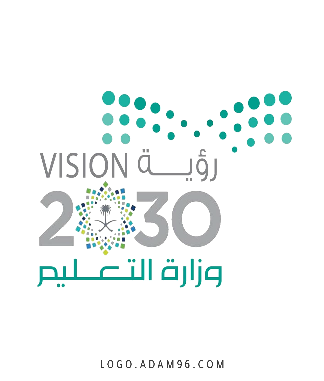 الصف  : ثاني متوسطالمادة    : علومالزمن   : ساعتان عدد الصفحات : 3التاريخ  :       /         / 1444هـاسم الطالبة:..............................................رقم الجلوس:............................................رقم السؤال الدرجة التي حصلت عليها الطالبةالدرجة التي حصلت عليها الطالبةالمصححةالمراجعةالمدققةرقم السؤال رقمًا كتابةالمصححةالمراجعةالمدققةالأول                فقط لا غير الثاني فقط لا غيرالثالثفقط لا غيرالرابعفقط لا غيرالمجموعفقط لا غير(أ) ضعي علامة (     ) أمام العبارة الصحيحة و (      ) أمام العبارة الخاطئة: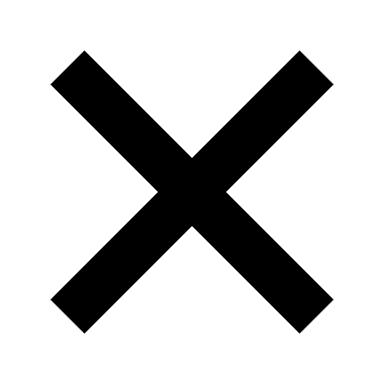 (أ) ضعي علامة (     ) أمام العبارة الصحيحة و (      ) أمام العبارة الخاطئة:يتضمن العمل المختبري للقطع الأثرية تنظيفها وإجراء التحاليل الكيميائية.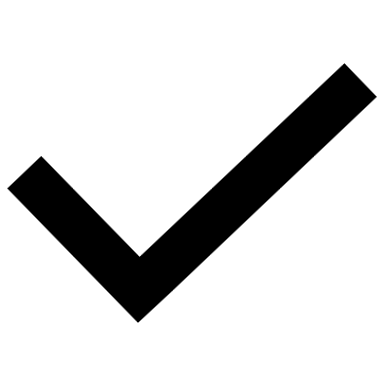 (            )المتغير الذي يقاس بالتجربة يسمى بالمتغير المستقل.(            )صحن سلطة الخضار يعد مثالًا على المخاليط الغير المتجانسة.(            )يستخدم هيدروكسيد الكالسيوم لتحديد خطوط الملاعب الرياضية.(            )الخاصية التي تفسر طفو إبرة على سطح الماء هي اللزوجة.(            )يسمى تحول المادة من الحالة الصلبة إلى الغازية مباشرة بالتسامي.(            )يطفو الجسم إذا كانت قوة الطفو أقل من وزن الجسم.(            )كلما ارتفعنا عن سطح البحر قل الضغط الجوي.(            )تزداد الطاقة الحركية لجسم ما كلما قلت سرعته.(            )10. تتفاعل المحاليل الحمضية بشدة مع الفلزات.(            )1- أول خطوات الطريقة العلمية؟1- أول خطوات الطريقة العلمية؟1- أول خطوات الطريقة العلمية؟1- أول خطوات الطريقة العلمية؟1- أول خطوات الطريقة العلمية؟1- أول خطوات الطريقة العلمية؟1- أول خطوات الطريقة العلمية؟1- أول خطوات الطريقة العلمية؟1- أول خطوات الطريقة العلمية؟1- أول خطوات الطريقة العلمية؟تحليل البيانات إجراء التجربة إجراء التجربة إجراء التجربة وضع الفرضية  وضع الفرضية  وضع الفرضية  تحديد المشكلة تحديد المشكلة تحديد المشكلة 2- تعد السبيكة الفلزية مثال على المحاليل 2- تعد السبيكة الفلزية مثال على المحاليل 2- تعد السبيكة الفلزية مثال على المحاليل 2- تعد السبيكة الفلزية مثال على المحاليل 2- تعد السبيكة الفلزية مثال على المحاليل 2- تعد السبيكة الفلزية مثال على المحاليل 2- تعد السبيكة الفلزية مثال على المحاليل 2- تعد السبيكة الفلزية مثال على المحاليل 2- تعد السبيكة الفلزية مثال على المحاليل 2- تعد السبيكة الفلزية مثال على المحاليل 2- تعد السبيكة الفلزية مثال على المحاليل سائل – صلب سائل – صلب سائل – صلب صلب - سائلصلب - سائلصلب - سائلصلب - صلبصلب - صلبصلب - صلبصلب - غازصلب - غاز3- الناتج من تفاعل حمض مع قاعدة هو :3- الناتج من تفاعل حمض مع قاعدة هو :3- الناتج من تفاعل حمض مع قاعدة هو :3- الناتج من تفاعل حمض مع قاعدة هو :3- الناتج من تفاعل حمض مع قاعدة هو :3- الناتج من تفاعل حمض مع قاعدة هو :3- الناتج من تفاعل حمض مع قاعدة هو :3- الناتج من تفاعل حمض مع قاعدة هو :3- الناتج من تفاعل حمض مع قاعدة هو :3- الناتج من تفاعل حمض مع قاعدة هو :ملح – أكسجينملح – أكسجينملح - ماءملح - ماءملح - ماءملح – ثاني أكسيد الكربون  ملح – ثاني أكسيد الكربون  ملح – ثاني أكسيد الكربون  ملح - هيدروجينملح - هيدروجين4- الذي يحدد قوة الحمض هو :-4- الذي يحدد قوة الحمض هو :-4- الذي يحدد قوة الحمض هو :-4- الذي يحدد قوة الحمض هو :-4- الذي يحدد قوة الحمض هو :-4- الذي يحدد قوة الحمض هو :-4- الذي يحدد قوة الحمض هو :-4- الذي يحدد قوة الحمض هو :-4- الذي يحدد قوة الحمض هو :-4- الذي يحدد قوة الحمض هو :-4- الذي يحدد قوة الحمض هو :-إطلاقه H+إطلاقه H+إطلاقه H+اكتسابه H+ اكتسابه H+ اكتسابه H+ إطلاقه OH-إطلاقه OH-إطلاقه OH-اكتسابه OH-اكتسابه OH-5- أي مما يلي يعد مثالًا على مادة صلبة متبلورة ؟5- أي مما يلي يعد مثالًا على مادة صلبة متبلورة ؟5- أي مما يلي يعد مثالًا على مادة صلبة متبلورة ؟5- أي مما يلي يعد مثالًا على مادة صلبة متبلورة ؟5- أي مما يلي يعد مثالًا على مادة صلبة متبلورة ؟5- أي مما يلي يعد مثالًا على مادة صلبة متبلورة ؟5- أي مما يلي يعد مثالًا على مادة صلبة متبلورة ؟5- أي مما يلي يعد مثالًا على مادة صلبة متبلورة ؟5- أي مما يلي يعد مثالًا على مادة صلبة متبلورة ؟5- أي مما يلي يعد مثالًا على مادة صلبة متبلورة ؟المطاط الثلجالثلجالثلجالبلاستيك  البلاستيك  البلاستيك  الزجاجالزجاجالزجاج6- عملية يتم فيها تحويل المادة من الحالية الغازية إلى الحالة السائلة؟6- عملية يتم فيها تحويل المادة من الحالية الغازية إلى الحالة السائلة؟6- عملية يتم فيها تحويل المادة من الحالية الغازية إلى الحالة السائلة؟6- عملية يتم فيها تحويل المادة من الحالية الغازية إلى الحالة السائلة؟6- عملية يتم فيها تحويل المادة من الحالية الغازية إلى الحالة السائلة؟6- عملية يتم فيها تحويل المادة من الحالية الغازية إلى الحالة السائلة؟6- عملية يتم فيها تحويل المادة من الحالية الغازية إلى الحالة السائلة؟6- عملية يتم فيها تحويل المادة من الحالية الغازية إلى الحالة السائلة؟6- عملية يتم فيها تحويل المادة من الحالية الغازية إلى الحالة السائلة؟6- عملية يتم فيها تحويل المادة من الحالية الغازية إلى الحالة السائلة؟الانصهار الانصهار التبخرالتبخرالتبخرالتكثفالتكثفالتكثفالتجمدالتجمد7- العوامل التي يعتمد عليها الضغط؟7- العوامل التي يعتمد عليها الضغط؟7- العوامل التي يعتمد عليها الضغط؟7- العوامل التي يعتمد عليها الضغط؟7- العوامل التي يعتمد عليها الضغط؟7- العوامل التي يعتمد عليها الضغط؟7- العوامل التي يعتمد عليها الضغط؟7- العوامل التي يعتمد عليها الضغط؟7- العوامل التي يعتمد عليها الضغط؟7- العوامل التي يعتمد عليها الضغط؟7- العوامل التي يعتمد عليها الضغط؟القوة والكتلة القوة والكتلة القوة والكثافة القوة والكثافة القوة والكثافة القوة والكثافة القوة والحجم القوة والحجم القوة والحجم القوة والمساحة القوة والمساحة 8- الطاقة التي يحملها الضوء تسمى 8- الطاقة التي يحملها الضوء تسمى 8- الطاقة التي يحملها الضوء تسمى 8- الطاقة التي يحملها الضوء تسمى 8- الطاقة التي يحملها الضوء تسمى 8- الطاقة التي يحملها الضوء تسمى 8- الطاقة التي يحملها الضوء تسمى 8- الطاقة التي يحملها الضوء تسمى 8- الطاقة التي يحملها الضوء تسمى 8- الطاقة التي يحملها الضوء تسمى 8- الطاقة التي يحملها الضوء تسمى طاقة الوضعطاقة الوضعطاقة كهربائية  طاقة كهربائية  طاقة كهربائية  طاقة كهربائية  طاقة الإشعاع طاقة الإشعاع طاقة الإشعاع طاقة كيميائية طاقة كيميائية 9- يطلق على مجموع طاقة الوضع والطاقة الحركية لجسيمات جسم ما بـ9- يطلق على مجموع طاقة الوضع والطاقة الحركية لجسيمات جسم ما بـ9- يطلق على مجموع طاقة الوضع والطاقة الحركية لجسيمات جسم ما بـ9- يطلق على مجموع طاقة الوضع والطاقة الحركية لجسيمات جسم ما بـ9- يطلق على مجموع طاقة الوضع والطاقة الحركية لجسيمات جسم ما بـ9- يطلق على مجموع طاقة الوضع والطاقة الحركية لجسيمات جسم ما بـ9- يطلق على مجموع طاقة الوضع والطاقة الحركية لجسيمات جسم ما بـ9- يطلق على مجموع طاقة الوضع والطاقة الحركية لجسيمات جسم ما بـ9- يطلق على مجموع طاقة الوضع والطاقة الحركية لجسيمات جسم ما بـ9- يطلق على مجموع طاقة الوضع والطاقة الحركية لجسيمات جسم ما بـ9- يطلق على مجموع طاقة الوضع والطاقة الحركية لجسيمات جسم ما بـالطاقة الحركية الطاقة الحركية الطاقة الحرارية الطاقة الحرارية الطاقة الحرارية الطاقة الحرارية درجة الحرارة درجة الحرارة درجة الحرارة الحركة الحركة 10- ما تحولات الطاقة التي في العضلات؟10- ما تحولات الطاقة التي في العضلات؟10- ما تحولات الطاقة التي في العضلات؟10- ما تحولات الطاقة التي في العضلات؟10- ما تحولات الطاقة التي في العضلات؟10- ما تحولات الطاقة التي في العضلات؟10- ما تحولات الطاقة التي في العضلات؟10- ما تحولات الطاقة التي في العضلات؟10- ما تحولات الطاقة التي في العضلات؟10- ما تحولات الطاقة التي في العضلات؟10- ما تحولات الطاقة التي في العضلات؟كيميائية      حركية كيميائية      حركية كيميائية      ضوئيةكيميائية      ضوئيةكيميائية      ضوئيةكيميائية      ضوئيةكيميائية       إشعاعية كيميائية       إشعاعية كيميائية       إشعاعية كيميائية      وضعكيميائية      وضعالعلم  وجه المقارنة التقنية المفهوم  المادة الصلبة وجه المقارنة المادة الغازية حركة الجسيمات الشكل تشعر بانسداد في أذنيك عندما تكون مسافرًا في الطائرة ؟................................................................................................................................المشروبات الغازية تعد من محاليل ( سائل – غاز)؟...............................................................................................................................	........................................................................................................................................................................................................................................العلم الذي يدرس الأدوات وما خلفته حضارات الإنسان  ..........................عبارة يمكن فحصها واختبارها ..........................تسمى المادة التي لها تركيب محدد وثابت ولا يمكن تجزئتها إلى مواد أبسط بواسطة العمليات الفيزيائية ..........................مقياس لحمضية أو قاعدية المحلول وتتدّرج قيمُهُ بين صفر و14..........................مقاومة السائل للجريان أو الانسياب تسمى ..........................انتقال الطاقة الحرارية من الجسم الأسخن إلى الجسم الأبرد يسمى  ..........................القوة المؤثرة في سطح ما مقسومة على مساحة هذا السطح..........................تسمى الطاقة التي تحويها أنوية الذرات بـ ............................الطاقة لا تستحدث ولا تفنى إلا بقدرة الله تعالى ولكن تتحول من شكل إلى آخر.........................جهاز يحول الطاقة الحركية إلى طاقة كهربائية في وجود مجال مغناطيسي .........................